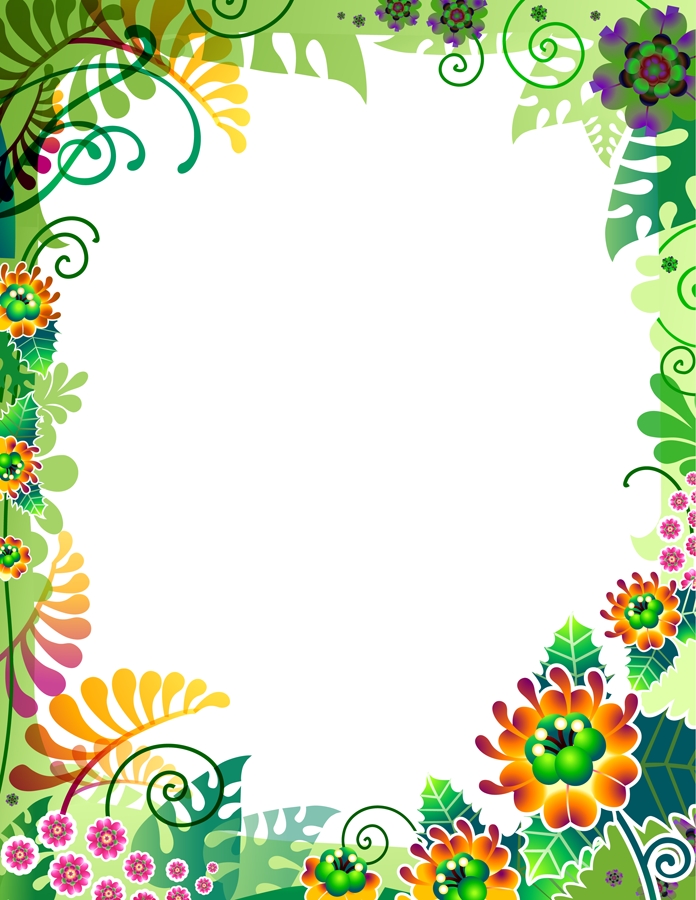             Mme         Classe de